Правила оформления субсидированных перевозок по программе «Дальний Восток» для жителей Дальневосточного федерального округа в Сирене на рейсы                                         ОАО АК «Уральские авиалинии» в 2021 году                                        ТОЛЬКО ДЛЯ ТРАНСФЕРНОЙ ПЕРЕВОЗКИ!         Оформление авиабилетов по трансферным субсидируемым тарифам разрешено на рейсы для граждан РФ любого возраста, зарегистрированных по месту жительства на территории субъекта Российской Федерации, входящего в состав Дальневосточного федерального округа (ДФО). По направлению:Дальнего Востока (BQS) и Сочи (AER) через Москву, Дальнего Востока (BQS) и Симферополь (SIP) через Москву (в обоих направлениях, маршруты – OW, RT)Период продажи с 04.03.2021 по 04.04.2021г на период полетов с 04.03.2021г по 30.11.2021гДальнего Востока (BQS) и Санкт-Петербург (LED) через Москву (в обоих направлениях, маршруты – OW, RT)Период продажи с 11.03.2021 по 04.04.2021г на период полетов с 12.03.2021г по 30.11.2021г.ПPOДAЖA PAЗPEШAETCЯ HA PEЙCЫ АВИАКОМПАНИИ «УРАЛЬСКИЕ АВИАЛИНИИ» ДОКУМЕНТЫ                  Оформление субсидированной перевозки по тарифам «TBD…D» может производиться на основании следующих действительных документов:        - общегражданский паспорт гражданина РФ с отметкой о регистрации по месту жительства в ДФО;        - справка об утере паспорта, временное удостоверение личности, выдаваемое гражданину РФ органами внутренних дел (УФМС) при утрате или замене паспорта (если
в документе гражданство не указано, то дополнительно необходима справка УФМС
с подтверждением гражданства РФ), в котором ДФО отмечен как адрес места жительства*;* если во временном удостоверении личности в графе «Адрес места жительства (места пребывания)» не отмечен (не подчеркнут) правильный вариант, то данный документ не может служить подтверждением регистрации по месту жительства.Для лиц, не достигших 14 летнего возраста:- свидетельство о рождении** для детей и свидетельство о регистрации по месту жительства в ДФО по форме № 8 к свидетельству о рождении;- свидетельство о рождении** для детей при наличии в этом свидетельстве отметки органов регистрационного учета о регистрации по месту жительства в ДФО;- свидетельство о рождении** при наличии в этом свидетельстве отметки органов регистрационного учета о факте проживания несовершеннолетнего с одним из родителей (в этом случае к отчету прикладываются копия свидетельства о рождении с отметкой и копии первого листа и листа с отметкой о регистрации паспорта родителя).** с отметкой о гражданстве РФ или свидетельство о рождении, в которое внесены сведения о гражданстве РФ родителей или одного из родителей (подтверждением гражданства РФ ребенка также может являться паспорт гражданина РФ родителя, в который внесены сведения о ребенке)БРОНИРОВАНИЕ, ПРОДАЖАКЛАСС ОБСЛУЖИВАНИЯ – ЭКОНОМИЧЕСКИЙКОД БРОНИРОВАНИЯ – T ОФОРМЛЕНИЕ БИЛЕТАВнимание! Серию свидетельства о рождении ребенка вносить обязательно вместе с номером.
В противном случае агенту со стороны авиакомпании будет выставлен начет в размере стоимости билета.Формат ввода  свидетельства о рождении: все буквы и цифры (как арабские, так и римские) в свидетельстве о рождении ребенка необходимо вводить форматом: Пример:свидетельство о рождении за номером III-МЮN756123 необходимо вносить в формате IIIMU756123; Свидетельство о рождении за номером VI-СЮN123456 необходимо вносить в формате VISU123456.В бронировании в обязательном порядке отдельно на каждого пассажира (кроме INF без места) дополнительно вводится элемент «3ПРОЧ» с указанием паспортных данных, свидетельства о рождении и даты рождения.3С1П1ПРОЧТКСТ6514000001 2005553С1П2ПРОЧТКСТIАИ599716 170914OФOPMЛEHИE ABИAБИЛETOB B TEЧEHИИ 24 ЧACOB C MOMEHTA ПOДTBEPЖДEHИЯ БPOHИPOBAHИЯОФОРМЛЕНИЕ БИЛЕТА С ОТКРЫТОЙ ДАТОЙ ВЫЛЕТА ПО СПЕЦИАЛЬНОМУ ТАРИФУ НЕ ДОПУСКАЕТСЯ.CKИДKИ ДЛЯ ДETEЙ ДO 2 ЛET (100%), ДO 12 ЛET (25%) (ПРЕДУСМОТРЕННАЯ ПРАВИЛАМИ СКИДКА ОТ СПЕЦИАЛЬНОГО ТАРИФА ПРЕДОСТАВЛЯЕТСЯ РЕБЕНКУ, ЕСЛИ ВОЗДУШНАЯ ПЕРЕВОЗКА НАЧИНАЕТСЯ ДО ИСТЕЧЕНИЯ СУТОК, В КОТОРЫЕ РЕБЕНКУ ИСПОЛНЯЕТСЯ СООТВЕТСТВЕННО 2 ГОДА, ЛИБО 12 ЛЕТ)ABTOMATИЧECKИЙ TAЙM-ЛИMИT  УCTAHABЛИBAETCЯ B TEЧEHИИ 24 ЧACOB C MOMEHTA ПOДTBEPЖДEHИЯ БPOHИPOBAHИЯТАРИФИКАЦИЯРасчет стоимости и оформление перевозки производится автоматизировано.ПРИМЕР: -ФИО20.05.55+М/ПС 6514000001*STR                                           -ФИО17.09.14+М/СР IАИ599716*CH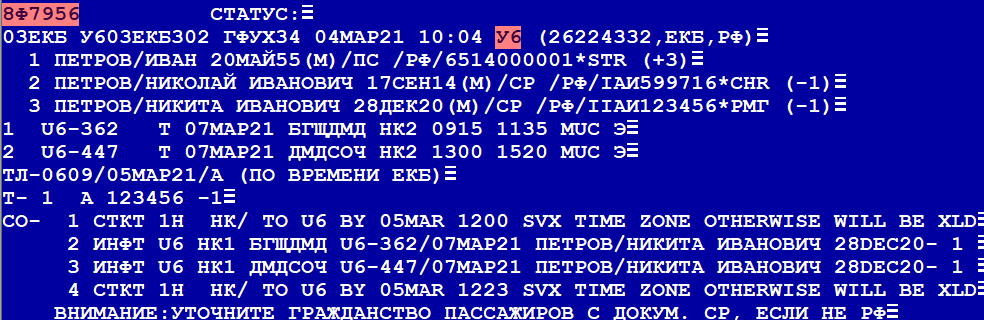 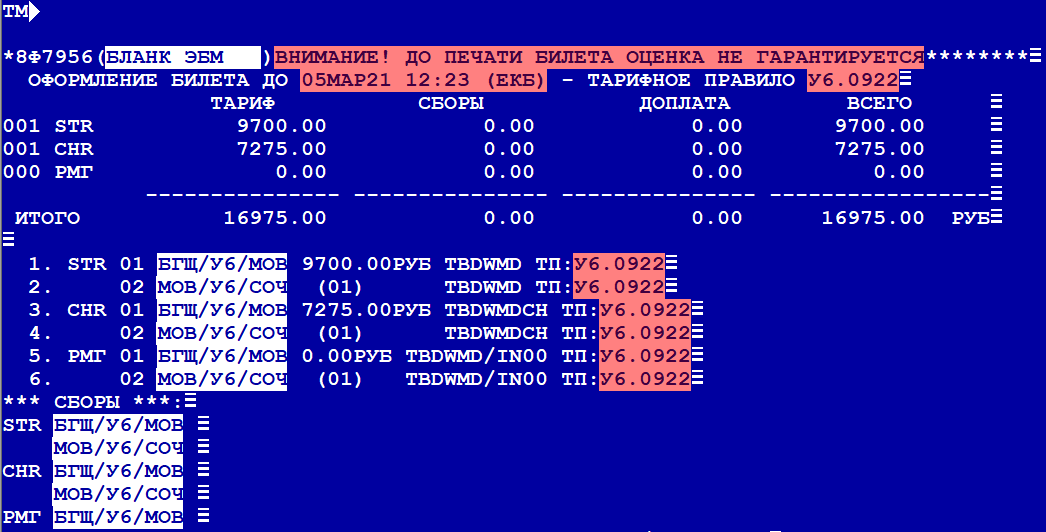                                                                ОТЧЕТНОСТЬ         В обязательном порядке, в офисах продаж ОАО АК «Уральские авиалинии» и агентствах должны храниться в течение трех лет копии документов пассажиров - первый лист паспорта и лист с отметкой о регистрации по месту жительства, свидетельство о рождении для детей с отметками о гражданстве и регистрации по месту жительства или свидетельство о регистрации по месту жительства по форме № 8, паспорт родителя со страницей, где внесены сведения о ребенке (в случае если он удостоверяет гражданство ребенка) и лист с отметкой о регистрации по месту жительства, справка об утере паспорта (временное удостоверение личности).         Указанные документы должны быть представлены в случае служебной необходимости при запросе Центра расчетов авиакомпании «Уральские авиалинии» в течение 24 часов с момента запроса.Агенты, работающие в рамках прямого агентского соглашения, скан-копии документов отправляют на эл. адрес CONTROL@U6.RU         Оформление авиабилетов по трансферным субсидируемым тарифам разрешено на рейсы для граждан РФ любого возраста, зарегистрированных по месту жительства на территории субъекта Российской Федерации, входящего в состав Дальневосточного федерального округа (ДФО). По направлению:Дальнего Востока (BQS) и Сочи (AER) через Москву, Дальнего Востока (BQS) и Симферополь (SIP) через Москву (в обоих направлениях, маршруты – OW, RT)Период продажи с 04.03.2021 по 04.04.2021г на период полетов с 04.03.2021г по 30.11.2021гДальнего Востока (BQS) и Санкт-Петербург (LED) через Москву (в обоих направлениях, маршруты – OW, RT)Период продажи с 11.03.2021 по 04.04.2021г на период полетов с 12.03.2021г по 30.11.2021г.ПPOДAЖA PAЗPEШAETCЯ HA PEЙCЫ АВИАКОМПАНИИ «УРАЛЬСКИЕ АВИАЛИНИИ» ДОКУМЕНТЫ                  Оформление субсидированной перевозки по тарифам «TBD…D» может производиться на основании следующих действительных документов:        - общегражданский паспорт гражданина РФ с отметкой о регистрации по месту жительства в ДФО;        - справка об утере паспорта, временное удостоверение личности, выдаваемое гражданину РФ органами внутренних дел (УФМС) при утрате или замене паспорта (если
в документе гражданство не указано, то дополнительно необходима справка УФМС
с подтверждением гражданства РФ), в котором ДФО отмечен как адрес места жительства*;* если во временном удостоверении личности в графе «Адрес места жительства (места пребывания)» не отмечен (не подчеркнут) правильный вариант, то данный документ не может служить подтверждением регистрации по месту жительства.Для лиц, не достигших 14 летнего возраста:- свидетельство о рождении** для детей и свидетельство о регистрации по месту жительства в ДФО по форме № 8 к свидетельству о рождении;- свидетельство о рождении** для детей при наличии в этом свидетельстве отметки органов регистрационного учета о регистрации по месту жительства в ДФО;- свидетельство о рождении** при наличии в этом свидетельстве отметки органов регистрационного учета о факте проживания несовершеннолетнего с одним из родителей (в этом случае к отчету прикладываются копия свидетельства о рождении с отметкой и копии первого листа и листа с отметкой о регистрации паспорта родителя).** с отметкой о гражданстве РФ или свидетельство о рождении, в которое внесены сведения о гражданстве РФ родителей или одного из родителей (подтверждением гражданства РФ ребенка также может являться паспорт гражданина РФ родителя, в который внесены сведения о ребенке)БРОНИРОВАНИЕ, ПРОДАЖАКЛАСС ОБСЛУЖИВАНИЯ – ЭКОНОМИЧЕСКИЙКОД БРОНИРОВАНИЯ – T ОФОРМЛЕНИЕ БИЛЕТАВнимание! Серию свидетельства о рождении ребенка вносить обязательно вместе с номером.
В противном случае агенту со стороны авиакомпании будет выставлен начет в размере стоимости билета.Формат ввода  свидетельства о рождении: все буквы и цифры (как арабские, так и римские) в свидетельстве о рождении ребенка необходимо вводить форматом: Пример:свидетельство о рождении за номером III-МЮN756123 необходимо вносить в формате IIIMU756123; Свидетельство о рождении за номером VI-СЮN123456 необходимо вносить в формате VISU123456.В бронировании в обязательном порядке отдельно на каждого пассажира (кроме INF без места) дополнительно вводится элемент «3ПРОЧ» с указанием паспортных данных, свидетельства о рождении и даты рождения.3С1П1ПРОЧТКСТ6514000001 2005553С1П2ПРОЧТКСТIАИ599716 170914OФOPMЛEHИE ABИAБИЛETOB B TEЧEHИИ 24 ЧACOB C MOMEHTA ПOДTBEPЖДEHИЯ БPOHИPOBAHИЯОФОРМЛЕНИЕ БИЛЕТА С ОТКРЫТОЙ ДАТОЙ ВЫЛЕТА ПО СПЕЦИАЛЬНОМУ ТАРИФУ НЕ ДОПУСКАЕТСЯ.CKИДKИ ДЛЯ ДETEЙ ДO 2 ЛET (100%), ДO 12 ЛET (25%) (ПРЕДУСМОТРЕННАЯ ПРАВИЛАМИ СКИДКА ОТ СПЕЦИАЛЬНОГО ТАРИФА ПРЕДОСТАВЛЯЕТСЯ РЕБЕНКУ, ЕСЛИ ВОЗДУШНАЯ ПЕРЕВОЗКА НАЧИНАЕТСЯ ДО ИСТЕЧЕНИЯ СУТОК, В КОТОРЫЕ РЕБЕНКУ ИСПОЛНЯЕТСЯ СООТВЕТСТВЕННО 2 ГОДА, ЛИБО 12 ЛЕТ)ABTOMATИЧECKИЙ TAЙM-ЛИMИT  УCTAHABЛИBAETCЯ B TEЧEHИИ 24 ЧACOB C MOMEHTA ПOДTBEPЖДEHИЯ БPOHИPOBAHИЯТАРИФИКАЦИЯРасчет стоимости и оформление перевозки производится автоматизировано.ПРИМЕР: -ФИО20.05.55+М/ПС 6514000001*STR                                           -ФИО17.09.14+М/СР IАИ599716*CH                                                               ОТЧЕТНОСТЬ         В обязательном порядке, в офисах продаж ОАО АК «Уральские авиалинии» и агентствах должны храниться в течение трех лет копии документов пассажиров - первый лист паспорта и лист с отметкой о регистрации по месту жительства, свидетельство о рождении для детей с отметками о гражданстве и регистрации по месту жительства или свидетельство о регистрации по месту жительства по форме № 8, паспорт родителя со страницей, где внесены сведения о ребенке (в случае если он удостоверяет гражданство ребенка) и лист с отметкой о регистрации по месту жительства, справка об утере паспорта (временное удостоверение личности).         Указанные документы должны быть представлены в случае служебной необходимости при запросе Центра расчетов авиакомпании «Уральские авиалинии» в течение 24 часов с момента запроса.Агенты, работающие в рамках прямого агентского соглашения, скан-копии документов отправляют на эл. адрес CONTROL@U6.RU